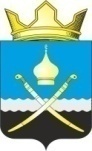 Российская ФедерацияРостовская область, Тацинский районМуниципальное образование «Михайловское сельское поселение»Администрация Михайловского сельского поселенияПОСТАНОВЛЕНИЕ     28февраля 2020 года                     №12                                         х.Михайлов О внесении изменений в постановлениеАдминистрации Михайловского сельского поселенияот 28.12.2018 г. № 203 «Об утверждении муниципальной
программы Михайловского сельского поселения«Развитие физической культуры и спорта»В соответствии постановлением Администрации Михайловского сельского поселения от 27 сентября 2018 года № 141.1 «Об утверждении Порядка разработки, реализации и оценки эффективности муниципальных программ Михайловского сельского поселения» и в целях приведения муниципальной программы в соответствие с решением Собрания депутатов Михайловского сельского поселения «Овнесении изменений в решение Собрания депутатов Михайловского сельского поселения от 26.12.2019 г. № 151 «О бюджете Михайловского сельского поселения Тацинского района на 2020 годи на плановый период 2021 и 2022 годов» от 28.02.2020 № 161,ПОСТАНОВЛЯЮ:1. Внести в постановление Администрации Михайловского сельского поселения от 28.12.2018 года № 203 «Об утверждении муниципальной программы Михайловского сельского поселения «Развитие физической культуры и спорта» изменения, изложив  приложение № 4 к муниципальной программе Михайловского сельского поселения «Развитие физической культуры и спорта» в редакции согласно приложению к настоящему постановлению.2. Контроль за выполнением настоящего постановления оставляю за собой.Глава АдминистрацииМихайловского сельского поселения 	                                                                  Л.С.Присяжнюк	Приложение к постановлению Администрации Михайловского сельского поселения от 28.02.2020 г. № 12РАСХОДЫ местного бюджета на реализацию муниципальной программы «Развитие физической культуры и спорта»<1> При необходимости данную таблицу можно размещать более чем на одной странице (например, 2019-2024 годы, 2025-2030 годы)<2> Корректировка расходов отчетного финансового года в текущем финансовом году не допускается.<3> Здесь и далее в строке «всего» указываются все необходимые расходы на реализацию муниципальной программы (подпрограммы, основного мероприятия), учитывающие расходы, предусмотренные нормативными правовыми актами, в результате которых возникают расходные обязательства Михайловского сельского поселения.<4> В целях оптимизации содержания информации в графе 1 допускается использование аббревиатур, например: муниципальная
программа – МП, основное мероприятие 1.1 – ОМ 1.1.Номер и наименование 
подпрограммы, основного мероприятия подпрограммыОтветственныйисполнитель,соисполнители, участникиКод бюджетной   
классификации расходовКод бюджетной   
классификации расходовКод бюджетной   
классификации расходовКод бюджетной   
классификации расходовОбъем расходов всего
(тыс. рублей)в том числе по годам реализациимуниципальной программыв том числе по годам реализациимуниципальной программыв том числе по годам реализациимуниципальной программыв том числе по годам реализациимуниципальной программыв том числе по годам реализациимуниципальной программыв том числе по годам реализациимуниципальной программыв том числе по годам реализациимуниципальной программыв том числе по годам реализациимуниципальной программыв том числе по годам реализациимуниципальной программыв том числе по годам реализациимуниципальной программыв том числе по годам реализациимуниципальной программыв том числе по годам реализациимуниципальной программыНомер и наименование 
подпрограммы, основного мероприятия подпрограммыОтветственныйисполнитель,соисполнители, участникиГРБСРзПрЦСРВРОбъем расходов всего
(тыс. рублей)2019202020212022202320242025202620272028202920301234567101112131415161718192021Муниципальная 
программа «Развитие физической культуры и спорта»      Всего, в том числе:          95111020700000000856,4315,985,545,545,545,545,545,545,545,545,545,545,5Муниципальная 
программа «Развитие физической культуры и спорта»      ответственный исполнитель муниципальной программы- Администрация Михайловского сельского поселения, всего Подпрограмма  «Развитие физической культуры и массового спорта»   всего, в том числе:95111020710000000856,4315,985,545,545,545,545,545,545,545,545,545,545,5Подпрограмма  «Развитие физической культуры и массового спорта»   исполнитель подпрограммы Администрации Михайловского сельского поселенияОсновное        мероприятие 1.1 обеспечение организации и проведения физкультурных и массовых мероприятийисполнитель основного мероприятия 1.1 Администрации Михайловского сельского поселения95111020710025070123165,00,015,015,015,015,015,015,015,015,015,015,015,0Основное        мероприятие 1.1 обеспечение организации и проведения физкультурных и массовых мероприятийисполнитель основного мероприятия 1.1 Администрации Михайловского сельского поселения95111020710025070244441,465,970,530,530,530,530,530,530,530,530,530,530,5Основное        мероприятие 1.1 обеспечение организации и проведения физкультурных и массовых мероприятийисполнитель основного мероприятия 1.1 Администрации Михайловского сельского поселения95111020710071180244250,0250,00,00,00,00,00,00,00,00,00,00,00,0